	КОНСПЕКТнепосредственной образовательной деятельности«Ой, вы, жаворонки, жавороночки!»Примерна основная общеобразовательная программа «От рождения до школы» под ред. Н.Е. ВераксыВозрастная группа: старшаяТема: «Птицы»Тема НОД: «Ой, вы, жаворонки, жавороночки!» (познавательное развитие)Цель. Создание условий для формирования у детей интереса к родной природе и русским народным традициям.Задачи.- Расширять, уточнять, закреплять знания об изменениях жизни и поведения птиц весной, об особенностях внешнего вида и повадках птиц.- Выявить связи с живой и неживой природой.- Познакомить с обычаями, традициями и фольклором русского народа.- Формировать желание трудится.- Активизировать словарь, формировать связную монологическую речь,- Развивать память, продолжать формировать умение анализировать, устанавливать причинно-следственные связи.Виды деятельности. Коммуникационная, трудовая, восприятие фольклора.Формы организации. Групповая, подгрупповая, индивидуальнаяОборудование. Мультимедийное оборудование, аудиозапись пения птиц, презентация «Птицы – нашего края»; клеёнка, разделочные доски, песочное тесто, изюм, фартуки, косынки.                                                          Ход НОДСЛАЙД «Весенний лес»Звучит аудиозапись с пением птиц.- Ребята, что вы слышите?- Как вы думаете, о ком будет идти речь на нашем сегодняшнем занятии?-С началом весны возвращаются на Родину птицы, зимовавшие в теплых краях. Назовите, какие птицы возвращаются в наши края.                                              (Ответы детей)-Почему они возвращаются? (Корма стало достаточно, появились насекомые, на проталинах можно найти прошлогодние семена и плоды).СЛАЙД «Первоцветы»-Когда появляются первые весенние цветы, насекомых становится больше. Почему? (Есть корм - нектар цветов. Насекомые начинают размножаться. Они откладываю яйца. Из них вылупляются гусеницы у бабочек и личинки  жуков, мух, стрекоз).-Почему насекомые откладывают много яиц? (Большая часть погибает, их клюют птицы, уносят муравьи.)-Какую роль в природе играют насекомые? (Опыляют растения, следовательно, образуются плод, семена, пища для различных птиц, зверей.)-У различных птиц весна наступает в разное время. Какая птица прилетает раньше всех?  СЛАЙД «Грач»- Почему грачи прилетают первыми! (Они могут ходить по земле и собирать семена, плоды, оттаявшие из-под снега, первых червяков).-Грачей называют «Вестниками весны». В народе говорят: Грач на горе - весна на дворе.- За грачами прилетают и другие птицы. Отгадайте, о ком идет речь в загадке:На шесте дворецВо дворце певецЗвать его.СЛАЙД «Скворец», «Жаворонок»- Вслед за грачами прилетают скворцы, жаворонки. А когда прилетают водоплавающие? Почему в это время?- Каких водоплавающих птиц вы можете назвать?СЛАЙД «Водоплавающие птицы»-Позже всех прилетают ласточки и стрижи. СЛАЙД «Ласточка», «Стриж»Почему? (Высоко в небе, где они обитают и питаются, насекомые появляются позднее).- Какое основное занятие весной у птиц? (Откладывание яиц, выведение птенцов.)-Давайте подумаем, о чем эта загадка:Без рук, без топоренкаПостроена избенка.                                  (Гнездо)СЛАЙД «Гнездо»- Зачем птицы строят гнезда? (Оно необходимо, чтобы отложить яйца, высидеть птенцов, выкормить их).-Пернатый народ строит свои гнезда в самых разнообразных местах: на деревьях и кустах, в травянистых зарослях, в дуплах, земляных корнях и кучах хвороста, используют постройки человека. - Где устраивает себе гнездо дятел?СЛАЙД «Гнездо дятла»- Как строит себе гнездо ласточка? Где?СЛАЙД «Гнездо ласточки»- А у жаворонка где гнездо?СЛАЙД «Гнездо жаворонка»- Какая птица селится в домик, сделанный руками человека? (Скворец, синица)- Как называются искусственные домики для птиц?СЛАЙД «Скворечник»- Как правильно прикреплять скворечник?- Как называется птица, которая не строит гнезда и сама не выводит птенцов?СЛАЙД «Кукушка»-Лес дает птицам приют, пищу. А что дают птицы лесу?СЛАЙД «Птицы в лесу»-Птицы помогают жизни лесных растений. Они переносят семена деревьев, кустарников трав. А еще - защищают лес от насекомых.-Как человек может охранять птиц весной?-Если вы увидели в лесу гнездо, что вы сделаете:а) унесете птенцов домой;б) возьмете птенцов в руки и положите обратно;в) обойдете это место, не подходя;г) подойдете к гнезду, посмотрите, не трогая ничего руками?Правильный ответ  в).- Чем радуют людей птицы? (пением)СЛАЙД «Поющая птица»- Ребята, а знаете, почему именно сегодня мы говорим о птицах? Потому что сегодня необычный день - праздник народного календаря «Сороки», приуроченный к церковному дню памяти Сорока Севастийских мучеников. Этот праздник ещё называют «Сорок сороков», «Сороки святые». Отмечается 22 марта. В этот день, по народному календарю, зима кончается, а весна начинается, день с ночью меряется.Считается, что в этот день прилетают из теплых стран 40 птиц. И первая из них – жаворонок. Жаворонок – одна из чистых Божьих птиц. Есть легенда о жаворонке: «Бог подбросил высоко вверх комочек земли и  превратил его в серую, как земля, птичку. Жаворонка». В старину на Руси  хозяйки пекли печенье из теста в форме таких птичек - жаворонков.  «Жаворонки» раздавали детям, те бежали на улицу на возвышенное место и начинали звать жаворонков. Давайте вспомним заклички про жаворонков.Ребёнок.  Жаворонки, прилетите.                   Весну-красну принесите.                   Принесите весну на своем хвосту,                   На сохе. На бороне. На овсяном снопе.Ребёнок.  Жаворонки, прилетите.                  Весну-красну принесите.                  Нам зима уж надоела,                  Все хлеба она поела.Ребёнок. Ой, вы, жаворонки,                 Жавороночки!                Летите в поле,                Несите здоровье:                Первое – коровье,                Второе – овечье,                Третье – человечье!- Сейчас мы с вами тоже будем печь «жаворонков». Давайте наденем фартуки, шапочки, вымоем руки и начнём работать. Дети подгруппами делают из песочного теста «жаворонков».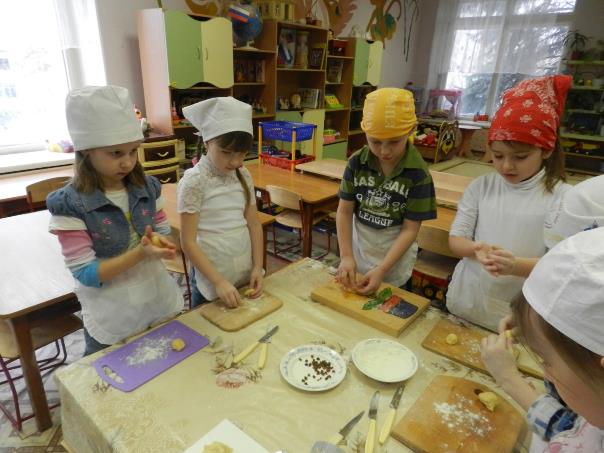 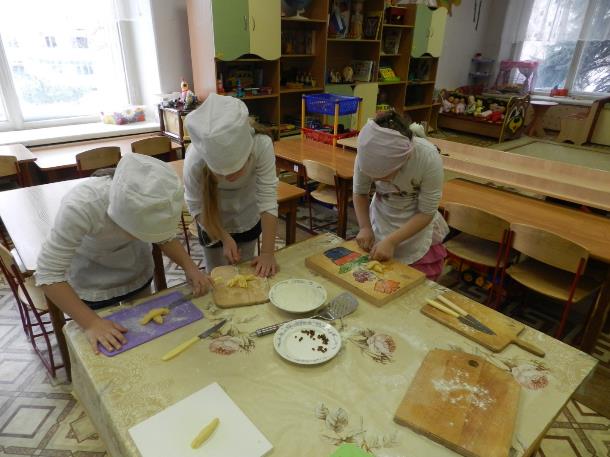 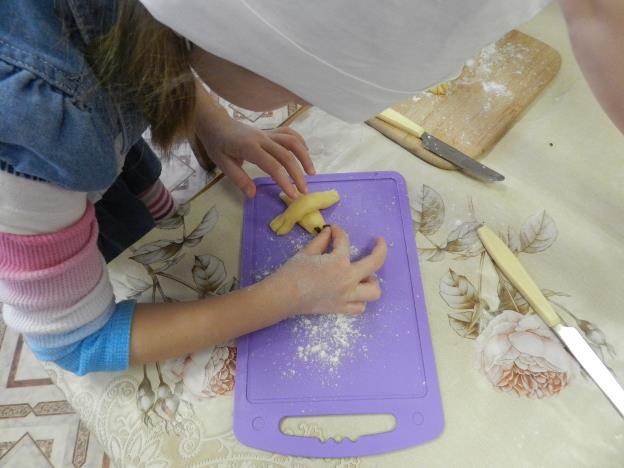 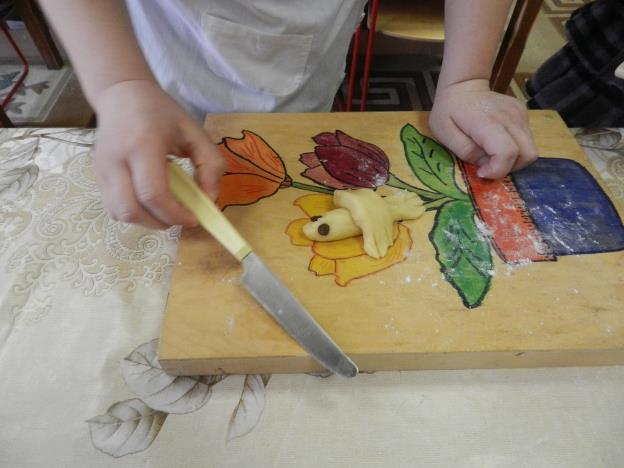 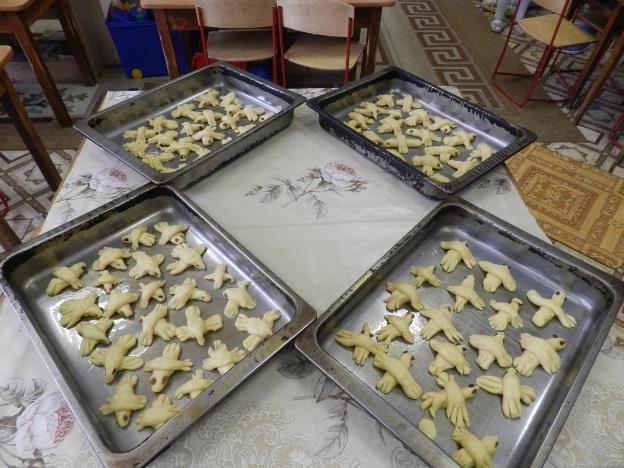 Когда «жаворонки»  готовы,  воспитатель раздаёт их детям, приговаривая: «Жаворонки прилетели, на головку деткам сели.
Хоть птицы к нам возвращаются, а до тепла еще далеко – 40 мучеников,40утренников, 40 заморозков».
